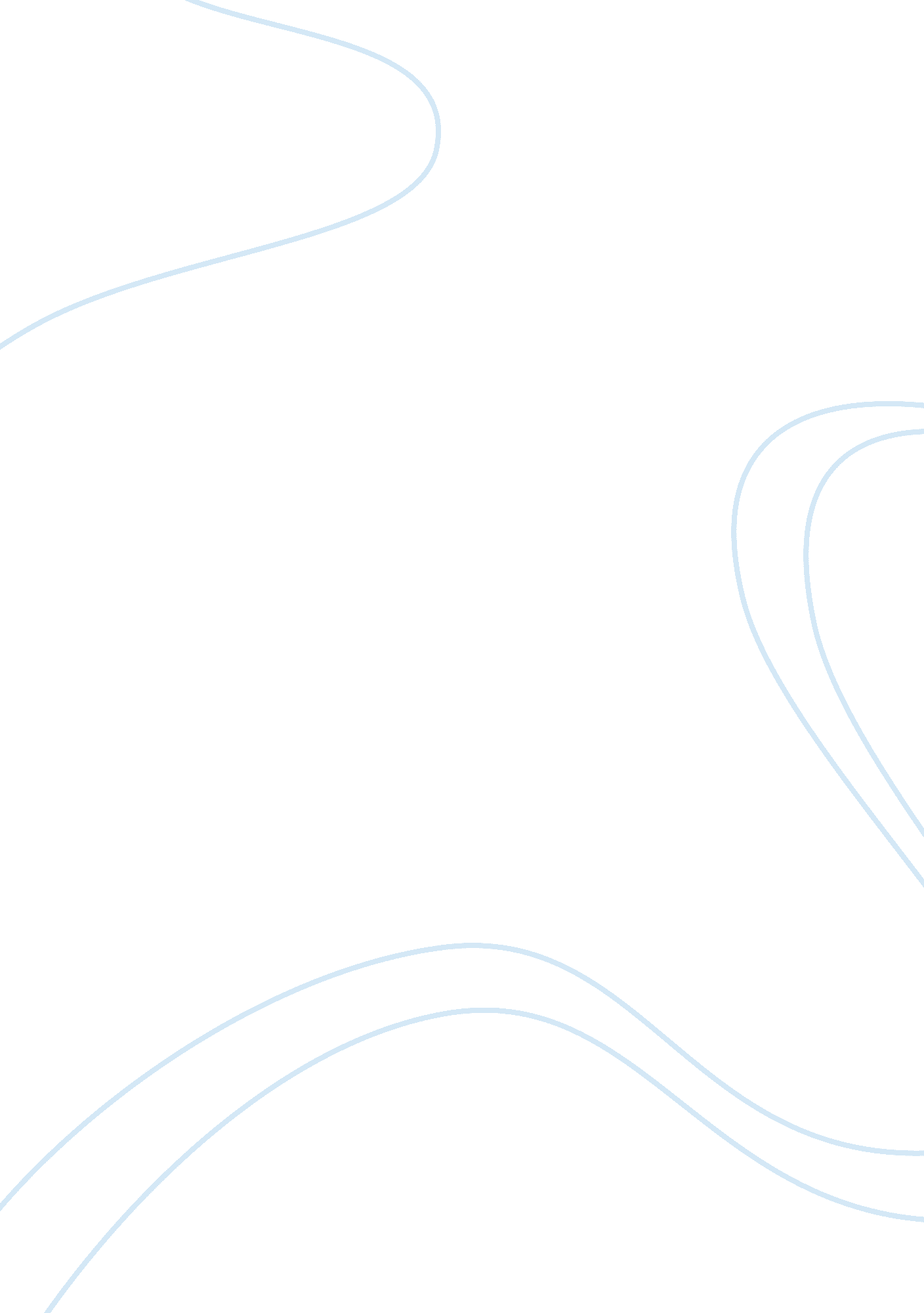 Ethical issues in information technology marketBusiness, Management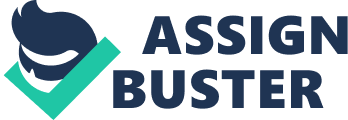 What are the ethical issues associated with information and informationtechnology? How is technology going to impact me in mycareer? Understanding and interpreting the main terminology of the information technology field. Analyze the business needs and provide easier, technology-based solutions where appropriate. Be familiar with basic conceptual data design and system development processes. Understand IS strategies pursued by different companies. Understand how technology can be put to effective use. The course involves two exams and group projects consisting of several activities. You will demonstrate your mastery of the material by applying what you learn. Some project-related assignments will be well specified; others may be purposely less specific or less structured because an objective of these assignments is for you to not only solve the problem posed, but also to learn how to be creative in using information systems. Class sessions will vary in terms of pedagogy/methodology. We will use a variety of lectures, demonstrations, and other classroom experiences including cases, video segments and movies, etc. You are a critical element in class sessions, which will usually be interactive, and you are highly encouraged to ask questions to clarify and expand the covered material. Each class will have important information. Class materials and discussions will often build on the textbook and other readings. The exams will draw from all of these materials. It is yourresponsibilityto get this information if you are unable to attend a class. Due to the large numbers of students taught in the course, instructors are not able to repeat lectures for individual students outside of the regular lecture time. The instructor expects that you have read the appropriate reading assignment(s) prior to each class. The primary reading assignments are mentioned in the course schedule. Other reading assignments, if any, will be posted on the course website. You should note that this course covers some technical material. Typically, you may not understand the material without reading - and in some cases, rereading - it ruefully. It is expected that you will devote an average of about 6 hours per week to the course outside of class meetings on the project components, reading, review, and research. The syllabus, course schedule, and the course overview Powering slides provide critical information as to the expectations, outcomes, and policies of this course. Students, as future professionals, are expected to review all of them in detail to decrease the potential for conflicts or problems and increase the opportunities for optimal success. If you don't understand a policy, guideline, etc. You are expected to intact your instructor immediately for clarification. Excuses for violation of policies that are based in not reading or understanding policies will not suffice in the business world and thus won't suffice in this class. Grade Composition You will be evaluated based on the following grading system: 2 Exams (27. 5% o Exam #1 (See Purdue University Night Exam Schedule for date/time) o Exam #2 (See Purdue University Final Exam Schedule for date/time) Projects (Team Activities) 30% Development Project (10%) - See schedule for date Emerging Technology Mini-presentation (10%) - See schedule for date Note: A peer evaluation component will be used to add or deduct points as needed and based upon teammates' evaluation of your work. Additions or deductions on the overall project grade (I. E. , the 30% number) will be assigned for exceptional or substandard contributions (respectively), as reported by teammates. Please see Other Important Information - Team Management (below) for more information about the peer evaluation. Class Participation% Presentation Participation (questions and comments to presenters during presentations) 5% Note: Team presentations will be held during the last four regular class periods of he semester. To receive full presentation participation, students are required to be present and on time for ALL days and all of the team presentations. Your letter grade for the course will be determined based on the overall weighted score computed using the percentage breakdown outlined above. The course will be graded using a plus/minus system as presented below. Course Grade Cutoffs Course Grade Overall Performance A+ 8+ c c- 2060% < 60% In addition to overall requirements, a student must score at least 70% or higher on the cumulative average of all exams to be able to be awarded a course grade higher han a C. Students who receive less than a 70% on the cumulative average of all exams may score no higher than a C in the class, depending on the student's overall average. A student must score at least 50% or higher on the cumulative average of all exams to receive a passing grade in this course regardless of scores obtained from team activities or participation. The additional requirements will insure that the grades that all students receive upon completion of the course adequately reflect not only the practical application knowledge that a student has obtained, but Just as importantly, theacademicknowledge. This is necessary because an understanding of information and information technology is not only knowing how to do something, but also knowing why it is being done. The following table may be used to determine your grade in the course: Students with a Cumulative Exam Average 70% Cumulative Exam Average Overall Course Average Final Course Grade A range based on overall average and < B range based on overall average C range based on overall average D range based on overall average Students with a Cumulative Exam Average < 70% C or grade associated with overall course average, whichever is lower Grade associated with overall course average D or grade associated with overall course average, whichever is lower In the event of a major campus emergency, course requirements, deadlines, and grading percentages are subject to changes that may be necessitated by a revised semester calendar or other circumstances. A. Exams Two exams will be administered during the semester. If an exam will be missed because of a University-excused absence, you must notify the instructor BEFORE the exam in a reasonable fashion commensurate with the circumstances surrounding the absence. When an exam is missed due too University-excused absence (and prior notice is provided), the exam will be rescheduled by the instructor based on the instructor's discretion. The format of the make-up exam and the content may vary from the formats of regularly-scheduled exams. The instructor has the sole right to make determinations concerning the potential for make-up exams. To be safe, never assume that a make-up will be granted; always discuss the situation with your instructor IN ADVANCE of the absence. Do not miss an exam, unless you are completely incapacitated in an emergency situation, without first obtaining information from your instructor. Please also see C. Attendance and Class Participation below for more information concerning missed class periods. One day, toward the end of the semester, will be set aside to take make-up exams for any student that has been approved to take a make-up exam by the instructor. Exams will be closed books and closed notes (unless otherwise indicated by your instructor). The use of handheld/laptop/desktop computing devices (including cell phones andcommunicationdevices) is prohibited, except in special circumstances previously approved by the instructor. B. Projects Students will substantially contribute to complete team projects in this course. The objective of the projects will be to give you hands-on experience or a direct submitted no later than the start period for the class in which it is due. For example, if your class starts at 10: 30 am, then the project is due no later than 10: 30 am on the due date. Any submission after that period (regardless of whether it is minutes, hours, or days) will be assessed a late penalty of 20% per 24-hour period after the due date and time. Saturday and Sunday count as one 24-hour period. There is NO GRACE PERIOD for the submission of team assignments. ALL members of the team are responsible for making sure that team assignments are submitted in a timely manner according to the course guidelines. C. Attendance and Class Participation According to University regulations and the Dean of Students Office, students are expected to attend all class sessions in the section in which they are registered. Class sessions provide useful information - both for understanding the topics covered in the course and for working on the projects. The textbook and any other eating materials alone may not prove to be sufficient for one to do well in the course. The instructor may call on individual students in class, and their absence or inability to respond with a reasonable answer will adversely affect their class participation grade. Participation may be gauged, at the instructor's discretion, in a number of ways including direct input into class discussion by a student, collected assignments or in-class activities that show understanding and input into the material coverage, etc. Activities such as sleeping in class, coming to class late or paving early without advanced and approved notice, reading the newspaper or doing non-class-related work, classroom disruptions such as ongoing conversations with classmates, etc. Ill adversely impact the participation grade. Active participation in the classroom has been shown to improve students' understanding of the material, increase exposure to differing viewpoints, and provide a richer classroom experience than Just having an instructor lecture. Students are expected to be active, individual contributors to classroom discussion. Your instructor will provide more information uncovering participation expectations. If you have concerns or questions about your level of participation in the class, you are urged to contact your instructor immediately don't make assumptions. You are responsible for attending the section in which you are registered. The instructor is not responsible, with regard to the participation component of the course, to track students who skip their registered section's class and attend another section's class. Please note that, according to the Academic Regulations and Procedures, " Only the instructor can excuse a student room a course requirement or responsibility. The University (in its Academic Regulations and Procedures) recognizes that there are certain events, beyond the control of the student, such as personal illness, immediatefamilyemergency, immediate family bereavement, and certain religious observations that may result in a student's absence from course activity. Additionally, this course also recognizes conflicts that arise for student athletes with regard to University- sanctioned athletic events. All such events must be supported by proper documentation from the authorized professional or agency. Absences for any other reasons will be considered unexcused-absences and do not not limited to, missing a scheduled class to attend another class missing a scheduled class to work on assignments or study for exams for other classes or this class work schedules weather (unless the University declares a weather emergency) interviews transportation issues family reunions and family gatherings of a non-emergency status (see family emergency and bereavement above for exceptions) leaving early for travel or coming back later to get lower airfares (or to optimize a travel schedule) or to have ore time over a break According to the Academic Regulations and Procedures, " The University expects each student to be responsible for class-related work missed as a result of an unavoidable absence; this work may be made up at the discretion of the instructor. Note: Students SHOULD NOT take chances with regard to absences on exam days (I. E. , DO NOT schedule any events on these days or do anything that will/may cause you to miss these very important events). Additionally, the last three (3) or for (4) class periods of the semester before Finals Week (depending on the number of teams n your section) are reserved for team presentations and students are required to be in attendance on those days as if they are exam days. Any absences on presentation days must be University-excused absences and are subject to the same protocol as exams (see A above). Lastly, the semester does not officially end until the end of the Final Exams Week. Because the University final exam schedule is not published until after the start of the semester, students should avoid purchasing plane tickets that require them to leave the campus before the end of the Final Exams Week. Students recharging plane tickets that preclude them from taking an exam (or exams) will need to either reschedule their flight or take a zero on the exam(s). Other Important Information A. Team Management Students are expected to substantially contribute to the team project. Once a group is formed, it must self organize. The instructor WILL assign positive/negative adjustments to the team project grades, if warranted, for individuals based upon information provided by team members. There will be a peer evaluation component, submitted by every student, that will be used in this class and the peer evaluation exults will be used to alter team scores at the individual level when those evaluations warrant the upward or downward adjustment of the team score for an individual. Please note that inadequate, substandard performance within the team will count against the scores that individuals receive for ALL of the team projects (I. E. , the peer evaluation is an all-encompassing score, not Just regarding performance on a stand-alone assignment). Students are highly encouraged not to take the commitment to the team lightly. Historical data suggests that students that don't do minute to submit their portions of teamwork, are absent or late to team meetings (and sometimes class), etc. Often suffer lower grades in this course due to scores received from their teammates on the peer evaluation component. Do not assume that " Just getting by' or doing the bare minimum will suffice to get you a decent score. Students tend to be very demanding, as they should be, on their peers with this type of peer evaluation format. B. General Course Policies and Expectations Any student in this course who has a disability that may prevent him or her from Lully demonstrating his or her abilities should contact the instructor IN PERSON, as soon as possible, so accommodations necessary to ensure full participation and facilitate your educational opportunities can be discussed. In accordance with University guidelines, students requesting to activate an accommodation must do so, IN PERSON, no later than the end of the third week of the semester. An activation may always be discontinued, but it cannot be activated after this time frame. Students who are having problems with test taking (or any activities) in this class are tryingly encouraged to contact their instructor for help as soon as there is a problem to obtain the necessary guidance. Any type of collaboration among students with regard to exams is strictly prohibited, and will be dealt with harshly. More information concerning the Purdue Code of Conduct (including academic conduct) may be found at the Office of the Dean of Students website: http://www. Purdue. Dude/dos/soar/academicdishonestybrochure. PH http:// www. Purdue. Dude/dos/soar/academicintegritybrochure. HP This website is meant to be a guide and not an all-inclusive list of academic conduct activities. The spirit of the law, in addition to the letter of the law, will always be used. While there are team-based assignments in the course, students should be very careful about collaboration that clearly goes beyond general help. The use of another student's work, in part or in whole (especially programming code), with or without the other student's permission, will be considered grounds for academic misconduct prosecution. There is a distinct difference between working together to complete a team assignment and copying work to avoid doing the task or encompassing for a lack of knowledge. There will be many opportunities during office hours or other interactions with your instructor to obtain help if you do not understand the concepts. Any good management student should understand cost/benefit analysis and any benefit that you might perceive about academic misconduct is far exceeded by its cost. Instructors for this course have been instructed to vigorously investigate and prosecute any cases of academic misconduct. Note that, in most cases, the penalties given by the instructor may be JUST THE BEGINNING. The Granter School of Management and Purdue University, through the Dean of Students office, reserve the right to add penalties BEYOND those imposed by the instructor. 